ОФИЦИАЛЬНОЕ ИЗДАНИЕ МУНИЦИПАЛЬНОГО ОБРАЗОВАНИЯ «ТАРАСА»ВестникМО «Тараса»№4(130) от 31.03.2022 г. Российская ФедерацияИркутская областьБоханский муниципальный районМуниципальноЕ образованиЕ «Тараса»ПОСТАНОВЛЕНИЕО проведении противопаводковых мероприятий на территории МО «Тараса» в 2022 годуВ соответствии с Федеральными законами от 06.10.2003 № 131-ФЗ «Об общих принципах организации местного самоуправления в Российской Федерации», от 21.12.1994 № 68-ФЗ «О защите населения и территорий от чрезвычайных ситуаций природного и техногенного характера», постановлением Правительства Российской Федерации от 30.12.2003 № 794 «О единой государственной системе предупреждения и ликвидации чрезвычайных ситуаций», в исполнения п. 3 вопроса 3 решения №3 заседания комиссии по предупреждению и ликвидации ЧС ПБ администрации МО «Боханский район»   ПОСТАНОВЛЯЮУтвердить План противопаводковых мероприятий МО «Тараса» на период весеннего половодья 2022 года (Приложение 1).Обнародовать настоящее постановление в Вестнике МО «Тараса» и  сети «Интернет».Контроль за исполнением настоящего постановления оставляю за собой.Глава администрации МО «Тараса»								А.М. ТаряшиновПриложение 1 утвержденное Постановление от  11.03.2022 года № 24ПЛАН МЕРОПРИЯТИЙ ПО ОБЕСПЕЧЕНИЮ БЕЗАВАРИЙНОГО ПРОХОЖДЕНИЯ ТАЛЫХ ВОД НА ТЕРРИТОРИИ МО «ТАРАСА» БОХАНСКОГО РАЙОНА ИРКУТСКОЙ ОБЛАСТИ В 2022 ГОДУ.Глава администрации МО «Тараса»								    А.М. Таряшинов.Исп. специалист ГО ЧС Мунхоев К.А.РОССИЙСКАЯ ФЕДЕРАЦИЯИРКУТСКАЯ ОБЛАСТЬБОХАНСКИЙ МУНИЦИПАЛЬНЫЙ РАЙОНМУНИЦИПАЛЬНОЕ ОБРАЗОВАНИЕ «ТАРАСА»ПОСТАНОВЛЕНИЕО ПРОТИВОПАВОДКОВОЙ КОМИССИИ НА ТЕРРИТОРИИ МО «ТАРАСА» В 2022 ГОДУВ соответствии с Федеральными законами от 06.10.2003 № 131-ФЗ «Об общих принципах организации местного самоуправления в Российской Федерации», от 21.12.1994 № 68-ФЗ «О защите населения и территорий от чрезвычайных ситуаций природного и техногенного характера», постановлением Правительства Российской Федерации от 30.12.2003 № 794 «О единой государственной системе предупреждения и ликвидации чрезвычайных ситуаций», в исполнения п.3 вопроса 3 решения №3 от 16.02.2022 года заседания комиссии по предупреждению и ликвидации ЧС ПБ администрации МО «Боханский район»   ПОСТАНОВЛЯЮ:1.Утвердить  Положение о противопаводковой комиссии муниципального образования «Тараса» согласно приложению № 1.2.Утвердить состав противопаводковой комиссии муниципального образования «Тараса» согласно приложению № 2.3.Утвердить план работы противопаводковой комиссии на территории муниципального образования «Тараса» согласно приложению № 3.4.Настоящее постановление вступает в силу со дня его подписания, подлежит официальному опубликованию в Вестнике МО «Тараса» и размещению на официальном сайте администрации МО «Тараса» в сети интернет.5.Контроль за исполнением настоящего постановления оставляю за собой.Глава администрацииМО «Тараса»								     А.М. Таряшинов.ПОЛОЖЕНИЕо противопаводковой комиссиимуниципального образования «Тараса» Боханского района Иркутской области1. Общие положенияПротивопаводковая комиссия муниципального образования «Тараса» (далее Комиссия) является временным координирующим органом муниципального звена территориальной подсистемы РСЧС, создаваемым в угрожаемый период, и предназначена для организации и выполнения работ в период весенне-летнего паводка и наводнения по предупреждению чрезвычайных ситуаций, уменьшению ущерба при их возникновении и ликвидации их последствий, а также координации деятельности по этим вопросам предприятий, организаций и учреждений, расположенных на территории МО «Тараса», независимо от ведомственной принадлежности и форм собственности.В своей деятельности Комиссия руководствуется требованиями Федерального закона «О защите населения и территорий от чрезвычайных ситуаций природного и техногенного характера», решениями КЧС и ПБ администрации МО «Боханский район» и настоящего Положения.Комиссия осуществляет свою деятельность под руководством главы муниципального образования «Тараса».2. Основные задачи КомиссииОсновными задачами являются:- организация и контроль за осуществлением противопаводковых мероприятий, а также обеспечение надежности работы потенциально опасных объектов, объектов жизнеобеспечения и снижения последствий чрезвычайных ситуаций, защиты населения при наводнении;- организация наблюдения и контроля за состоянием окружающей среды и прогнозирование чрезвычайных ситуаций;- обеспечение готовности органов управления, сил и средств к действиям в чрезвычайных ситуациях, а также создание и поддержание в состоянии готовности пунктов управления;- организация разработки нормативных правовых актов в области защиты населения и территории города от чрезвычайных ситуаций;
- создание резервов финансовых и материальных ресурсов, используемых для покрытия расходов на профилактические мероприятия и ликвидацию чрезвычайных ситуаций, а также на содержание и обеспечение аварийно-спасательных подразделений, оказание помощи пострадавшим от наводнения;- руководство работами по ликвидации чрезвычайных ситуаций, организация привлечения трудоспособного населения к этим работам;- планирование и организация эвакуации населения, размещения эвакуируемого населения и возвращения его после ликвидации чрезвычайных ситуаций в места постоянного проживания;- организация сбора и обмена информацией с ЕДДС в области защиты населения и территорий от чрезвычайных ситуаций.3. Права КомиссииКомиссия имеет право:- контролировать работу объектовых комиссий;- заслушивать на своих заседаниях руководителей объектов и давать им обязательные для исполнения указания о принятии неотложных мер по противопаводковым мероприятиям;- осуществлять контроль за подготовкой и готовностью сил и средств к ликвидации чрезвычайных ситуаций в муниципальном образовании;- принимать решения о проведении экстренных мер по обеспечению защиты населения и территорий от последствий наводнения, снижению ущерба от них и ликвидации этих последствий на всей территории муниципального образования;- привлекать силы и средства муниципального образования для проведения мероприятий по предупреждению и ликвидации чрезвычайных ситуаций;- устанавливать, при необходимости, в зонах чрезвычайных ситуаций особый режим работы предприятий, организаций и учреждений, а также порядок въезда и выезда граждан и их поведения;- требовать от всех предприятий, организаций и учреждений, независимо от их принадлежности, расположенных на территории муниципального образования, представления в комиссию информации о паводковой ситуациях, а также оперативной информации о ходе ликвидации их последствий;- осуществлять и, при необходимости, привлекать ведущих специалистов объектов экономики к проведению экспертизы противопаводковых мероприятий.4. Состав КомиссииПредседателем Комиссии является глава муниципального образования «Тараса».Председатель Комиссии несет персональную ответственность за выполнение возложенных на Комиссию задач и функций.Председатель Комиссии:- распределяет и утверждает обязанности между членами Комиссии;- привлекает в установленном порядке при угрозе наводнения и возникновения чрезвычайной ситуации силы и средства, независимо от их принадлежности, для выполнения работ по предотвращению и ликвидации чрезвычайных ситуаций;- вводить режимы функционирования муниципального звена территориальной подсистемы РСЧС в зависимости от сложившейся обстановки;- приводит в готовность и использует органы управления, силы и средства, входящие в звенья на территории муниципального образования.5. Организация работы КомиссииПерсональный состав Комиссии утверждается главой  муниципального образования «Тараса». Члены Комиссии участвуют в заседаниях без права замены.Работа Комиссии организуется по плану работы ежемесячно в период половодья.Работа Комиссии оформляется протоколом, по результатам рассмотрения вопросов принимает решения, обязательные для исполнения всеми органами управления, а также предприятиями, организациями и учреждениями независимо от их ведомственной подчиненности и форм собственности.Регистрация, учет и организация контроля исполнения решений Комиссии осуществляются секретарем.В период между заседаниями Комиссии решения принимаются председателем или его заместителем и доводятся до исполнителей в виде соответствующих указаний или поручений.С О С Т А Впротивопаводковой комиссии  муниципального образования «Тараса» Боханского района Иркутской областиПЛАНработы противопаводковой комиссии на территории МО «Тараса»в паводковый период Глава администрации   МО «Тараса»							    А.М. Таряшинов. Российская ФедерацияИркутская областьБоханский муниципальный районМуниципальноЕ образованиЕ «Тараса»ПОСТАНОВЛЕНИЕ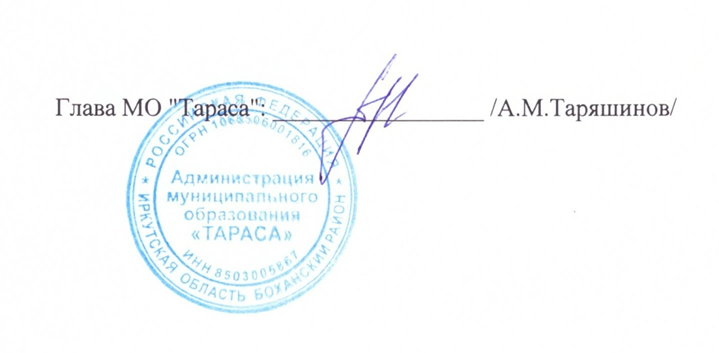 СОСТАВпатрульных и патрульно-манёвренных группмуниципального образования МО «Тараса» Боханского района Иркутской областиПоложениепо формированию и организацииработы в весенне-летний пожароопасный период патрульных и патрульно-манёвренных  групп муниципального образования «Тараса»I. Общие положения1.1.Положение разработано в целях обеспечения единого подхода к порядку формирования и организации работы:- патрульных;- патрульно-манёвренных групп муниципального образования МО «Тараса» в весенне-летний пожароопасный период и предстоящего половодья.1.2.Патрульные группы создаются во всех населённых пунктах. Допускается формировать одну патрульную группу на 2-3 сельских населённых пункта с незначительным числом жителей и входящих в состав одного сельского поселения. Численность патрульной группы 2 – 4 человека.1.3.В крупных сельских населённых пунктах патрульные группы формируются из расчёта занимаемой площади и протяжённости границ. Количество групп должно обеспечивать ежедневный охват всей площади населённого пункта и полной протяжённости границ.1.4.В целях сокращения времени реагирования на обнаруженные: очаги природных пожаров и загораний, места с угрозой подтопления жилых домов могут создаваться патрульно-манёвренные группы. Численность 5 – 10 человек.1.5.Состав патрульных и патрульно-манёвренных групп утверждается решением заседания КЧС и ПБ МО «Тараса», в период подготовки к прохождению пожароопасного периода. Рекомендуемая численность и состав групп приведена в приложении.II. Цели и задачи патрульных и патрульно-манёвренных групп2.1.Патрульные группы формируются в целях осуществления своевременного наземного мониторинга обстановки с природными пожарами и загораниями, участки с заторами образованные талыми водами  на территории МО «Тараса» всех категорий земель, проверки данных космического мониторинга и осуществления профилактической работы по предупреждению пожаров, загораний и безаварийного прохождения предстоящего половодья.2.2.Патрульно-манёвренные группы обеспечивают как мониторинг, так и реагирование на обнаруженные очаги природных пожаров, загораний и образовавшихся заторов талыми водами.2.3.Основными задачами сформированных групп являются:- проведение профилактической работы с населением в каждом населённом пункте МО «Тараса»;- распространение материалов наглядной агитации о последствиях переходов природных пожаров на населённые пункты и подтопления талыми водами;- информирование населения о складывающейся обстановке и действующих режимах функционирования (ограничениях, запретах);- выявление очагов природных пожаров и загораний, образовавшихся заторов талых вод на ранней стадии;- установление и привлечение к ответственности лиц, виновных в возникновении природных пожаров, лиц, допустивших нарушения правил пожарной безопасности в лесах, а также лиц, по вине которых допущены неконтролируемые выжигания сухой травянистой растительности;- передача информации о выявленных фактах нарушения требований пожарной безопасности в соответствующие надзорные органы;- оперативная ликвидация обнаруженных очагов природных пожаров и загораний;- обеспечение безаварийного прохождения предстоящего половодья- подготовка сведений о проведённой работе.III. Порядок организации работы3.1.В состав патрульных и патрульно-манёвренных групп, в зависимости от выполняемых задач, включаются представители:- органов местного самоуправления всех уровней;- старосты сельских населённых пунктов;- всех видов пожарной охраны, в пределах компетенции и полномочий;- добровольцы и волонтёры из числа населения;- частных охранных предприятий;- хозяйствующих субъектов в пределах объектов и прилегающей территории (арендаторы земель лесного фонда, бригады энергослужб обслуживающие линейные объекты, дорожные службы и т.д.).3.2.В зависимости от функций патрульные и патрульно-манёвренные группы оснащаются:- легковыми автомобилями, в том числе повышенной проходимости;- грузовыми автомобилями и автобусами;- инженерной техникой;- средствами связи;- агитационными материалами о соблюдении требований пожарной безопасности;- средствами фото и видео фиксации правонарушений;- спецодеждой и снаряжением;- средствами тушения пожаров.3.3.Работа групп организуется на протяжении всего пожароопасного периода в зависимости от класса пожарной опасности по условиям погоды и складывающейся обстановки.В период особой пожарной опасности в апреле, мае и июне организуется работа максимального количества групп.3.4.В июле и августе при 1 и 2 классе пожарной опасности, а так же отсутствии данных космического мониторинга о температурных аномалиях, на территории муниципального образования, работа групп организовывается в соответствии с решением КЧС и ПБ МО «Тараса».При 3 классе пожарной опасности организовывать работу не менее 60 % количества патрульных групп.При 4 классе пожарной опасности организовывать работу не менее 80 % количества патрульных групп.При 5 классе пожарной опасности организовывать работу 100 % количества патрульных групп.3.5.В осенний период работа групп планируется исходя из погодных условий. В период климатических аномалий (превышение температурного режима и отсутствие осадков) планируется работа максимального количества сформированных групп.3.6.Для каждой патрульной группы заблаговременно разрабатывается и утверждается маршрут патрулирования.3.7.Работа патрульно-манёвренных групп организуется в зависимости от складывающейся обстановки и приоритетных задач на предстоящий период.3.8.Общее руководство работой патрульных и патрульно-манёвренных групп осуществляют органы местного самоуправления или сформированные межведомственные оперативные штабы муниципального образования.3.9.Задание патрульным и патрульно-манёвренным группам на проведение мониторинга выдаются ежедневно в зависимости от обстановки на территории МО «Тараса», в том числе при проведении совместных разводов групп. Время проведения развода с 8:00 до 9:00 часов. Информация о планах работы обобщается ЕДДС МО «Боханский район».3.10.Порядок организации связи и периодичность передачи информации определяется из особенностей территории муниципального образования и обеспеченности групп средствами связи. Информация о результатах работы групп ежедневно обобщается ЕДДС МО «Боханский район» с 18:00 до 19:00 часов.3.11.При обнаружении патрульными группами очагов горения, участки местности с повышенным подъемом уровня воды угрожающие подтопления жилых домов, информация незамедлительно передаётся на ЕДДС МО «Боханский район» для организации принятия мер по реагированию.3.12.При обнаружении патрульно-манёвренными группами очагов горения информация незамедлительно передаётся на ЕДДС МО «Боханский район» и принимаются меры по ликвидации очага.3.13. При обнаружении патрульно-манёвренными группами участка местности с повышенным подъемом уровня воды угрожающие подтопления жилых домов, информация незамедлительно передаётся на ЕДДС МО «Боханский район» и принимаются меры по ликвидации затора.Маршрутыпатрулирования межведомственных манёвренных группГрафик патрулирования патрульных, патрульно-маневренных групп, ежедневно с 09 часов 00 минут до 19 часов 00 минут с момента установления плюсовой температуры, введения особого противопожарного режима на территории МО «Тараса». 17.03.2022г. №29 РОССИЙСКАЯ ФЕДЕРАЦИЯИРКУТСКАЯ ОБЛАСТЬБОХАНСКИЙ РАЙОНМУНИЦИПАЛЬНОЕ ОБРАЗОВАНИЕ «ТАРАСА»ПОСТАНОВЛЕНИЕОБ СОЗДАНИИ ЭВАКУАЦИОННОЙ КОМИССИИ НА ТЕРРИТОРИИ  МУНИЦИПАЛЬНОГО ОБРАЗОВАНИЯ «ТАРАСА» В соответствии с Федеральным законом от 12 февраля 1998 года № 28-ФЗ «О гражданской обороне», постановлением Правительства Российской Федерации от 26 ноября 2007 года № 804 «Об утверждении Положения о гражданской обороне в Российской Федерации», постановлением Правительства Российской Федерации от 22 июня 2004 года №303-дсп «О порядке эвакуации населения, материальных и культурных ценностей в безопасные районы», указом Губернатора Иркутской области от 7 сентября 2009 года № 125/65-уг «Об утверждении Положения об организации и ведении гражданской обороны в Иркутской области», руководствуясь п.8, п.9, п.23 статьей 6 Устава муниципального образования «Тараса»П О С Т А Н О В Л Я Ю:1. Создать эвакуационную комиссию муниципального образования «Тараса». 2. Включить в состав эвакуационной комиссии:Председатель комиссиизаместитель Главы Администрации МО «Тараса» Бадагуев Родион Николаевич.Заместитель председателя комиссииСпециалист по гражданской обороне и чрезвычайным ситуациям Администрации МО «Тараса» Мунхоев Кирилл АрхиповичСекретарь комиссиидиректор МБУК СКЦ МО «Тараса» Филиппова Марина Витальевна.Члены комиссиидиректор МБОУ Тарасинская СОШ Топшиноева Елена Афанасьевна – руководитель группы отправки, приема и организации размещения эваконаселения;ведущий специалист Администрации МО «Тараса» Миронова Марина Михайловна – группа учета эваконаселения и информации, оповещения, связи;специалист по земле и имуществу  Администрации МО «Тараса» Торшонов Денис Борисович  – руководитель группы дорожного и транспортного обеспечения эвакомероприятий;преподаватель – организатор ОБЖ МБОУ Тарасинская СОШ Бускинов Андрей Николаевич – руководитель группы первоочередного жизнеобеспечения  эваконаселения;3. Утвердить Положение об эвакуационной комиссии муниципального образования «Тараса» (приложение 1).4. Утвердить функциональные обязанности председателя комиссии, заместителя председателя комиссии, членов комиссии и план работы эвакуационной комиссии (приложение 2,3).5. Опубликовать настоящее постановления в Вестнике МО «Тараса» и на сайте администрации сети интернет.6. Настоящее постановление вступает в законную силу со дня его официального опубликования.7. Контроль за исполнением настоящего постановления оставляю за собой.Глава администрации МО «Тараса»								   А.М. Таряшинов.21.03.2022г. №30 РОССИЙСКАЯ ФЕДЕРАЦИЯИРКУТСКАЯ ОБЛАСТЬБОХАНСКИЙ РАЙОНМУНИЦИПАЛЬНОЕ ОБРАЗОВАНИЕ «ТАРАСА»ПОСТАНОВЛЕНИЕОБ ОБЕСПЕЧЕНИИ БЕЗОПАСНОСТИ ЖИЗНИ ЛЮДЕЙ НА ВОДНЫХ ОБЪЕКТАХ В ПЕРИОД ТАЯНИЯ ЛЬДА НА ТЕРРИТОРИИ МУНИЦИПАЛЬНОГО ОБРАЗОВАНИЯ «ТАРАСА» 	В соответствии с п. 32.8 Правил охраны жизни людей на водных объектах Иркутской области, утвержденных постановлением правительства Иркутской области от 08.10.2009г. № 280/59-ПП, с изменениями от 24.12.2020 постановлением Правительства Иркутской области № 1151-ПП, п.15, п.26, п.31 ст. 14 главы 3 Федерального закона № 131 от 06.10.2003 года «Об общих принципах организации местного самоуправления в Российской Федерации» и Уставом МО «Тараса»ПОСТАНАВЛЯЮ:Запретить гражданам с толщиной льда не менее 25 см., выход и передвижение по льду водного объекта на период вскрытия ледового покрытия.Запретить проведение любых работ, спортивных и других мероприятий на акватории водного объекта.Установить вдоль берега реки Ангара в д. Кулаково информационные знаки «Выход на лёд запрещен», «Выезд на лёд запрещен» с указанием телефонов служб спасения.Утвердить состав комиссии по обеспечению безопасности на водных объектах:- заместитель главы администрации МО «Тараса» - Бадагуев Родион Николаевич сот. тел. 89501451600;- специалист ГО ЧС администрации МО «Тараса» - Мунхоев Кирилл Архипович сот. тел. 89021707011;- специалист по земле и имуществу МО «Тараса» - Торшонов Денис Борисович сот тел. 89642287308;- участковый уполномоченный полиции МО МВД России «Боханский» - старший лейтенант полиции Егоров Геннадий Александрович сот. тел. 89248316220;- депутат Думы МО «Тараса» - Хасанов Вакиль Мазитович сот. тел. 89086567924;Утвердить план мероприятий по контролю мест массового выхода на лёд (Приложение №1).Постановление вступает в силу со дня подписания, подлежит официальному опубликованию в Вестнике МО «Тараса» и размещению на официальном сайте администрации муниципального образования «Тараса» в сети Интернет.Контроль за выполнением настоящего постановления возложить на заместителя главы администрации МО «Тараса».Глава администрации МО «Тараса»							А.М. Таряшинов.Приложение №1 к Постановлению №30  от 21.03.2022 года. План мероприятийпо обеспечению безопасности люде, охране их жизни и здоровья на водных объектах в МО «Тараса»Глава администрацииМО «Тараса»				     		А.М. Таряшинов.11.03.2022года№24№ п\пНаименование мероприятияИсполнителиСрок исполнения1Рассмотреть вопрос обеспечения превентивных мер, связанных с весенним паводком на заседании КЧСПредседатель КЧС3 декада марта2Провести необходимые мероприятия по подготовке мест для размещения населения и материальных ценностей в случаи проведения эвакуации, созданию условий для временного проживания эвакуированного населения, обеспечению его продовольствиемЭвакуационная комиссия МО «Тараса» Март3Проведение разъяснительной работы с населением о порядки их действий в случае проведения возможных эвакуационных  мероприятий, по вопросу необходимости страхования личного имущества, в том числе от последствий воздействия паводковых водАдминистрация поселенияМарт4Определить состав сил и средств, привлекаемых на проведение противопаводковых мероприятий и привести их в готовность к действиямГлава поселенияСпециалист ГО ЧС администрацииМарт5Ежедневно к 15.00 часам представлять в ЕДДС МО «Боханский район» информацию о степени угрозы возникновения чрезвычайных ситуаций, связанной с весенним паводком, о принимаемых мерах по их предупреждению и снижению ущерба и потерь Глава поселенияСпециалист ГО ЧС администрацииС момента установления плюсовой температуры6Организовать в период весеннего паводка информирование населения о развитии паводка и своевременное его оповещение при угрозе подтопления населенных пунктовАдминистрация поселенияПостоянно7Организовать очистку от снега и наледи на территории поселения систем водоотведения (очистка водопропускных труб). Администрации поселения, руководители организаций и учрежденийМарт-апрель8Организация ежедневной разведки ледовой обстановки на реках и водоемах, состояния дорог и подъездных путейАдминистрация МО «Тараса», старосты населенных пунктовМарт-апрель9Проведение мероприятий по обеспечению экологической безопасности земельных ресурсов и водного фонда, предотвращения смыва в реки и водоемы удобрений, ядохимикатов, горюче-смазочных материалов, отходов сельскохозяйственного производстваГлава администрации зам. главы администрации руководители сельскохозяйственных предприятийМарт10Патрулирование территории МО «Тараса» с целью обнаружения заторов в системах водоотведения, и их устранение по возможности или сообщение  в ЕДДС районаСтаршие патрульных, патрульно-маневренных группМарт-апрель11.03.2022Г.№25Приложение 1к постановлению МО «Тараса» от 11 марта 2022 г.№ 25Приложение 2к постановлению МО «Тараса»от 11 марта 2022 №25Таряшинов Алексей Михайловичглава муниципального образования «Тараса» - председатель комиссииглава муниципального образования «Тараса» - председатель комиссииБадагуев Родион Николаевичзаместитель главы администрации МО «Тараса» - заместитель председателя комиссиизаместитель главы администрации МО «Тараса» - заместитель председателя комиссииМунхоев Кирилл Архиповичспециалист ГО ЧС администрации МО «Тараса» - секретарь комиссииспециалист ГО ЧС администрации МО «Тараса» - секретарь комиссииЧлены комиссии:Миронова Марина МихайловнаВедущий специалист администрации МО «Тараса»Ведущий специалист администрации МО «Тараса»Бодонова Евгения ДмитриевнаЕгоров Геннадий АлександровичНачальник финансового отдела администрации МО «Тараса»лейтенант полиции УУП МО МВД России «Боханский»Начальник финансового отдела администрации МО «Тараса»лейтенант полиции УУП МО МВД России «Боханский»Приложение 3к постановлению МО «Тараса»от 11 марта 2022 №25№ п/пМероприятияОтветственныйСрокипроведения1Организация круглосуточной работы комиссии в период паводкаЗаместитель главы администрации МО «Тараса» - заместитель председателя комиссии Бадагуев Р.Н.в период паводка2Контроль за подъемом уровня воды в реках в период паводкаспециалист ГО ЧС администрации МО «Тараса» - секретарь комиссии Мунхоев К.А.постоянно3Оповещение и связьспециалист ГО ЧС администрации МО «Тараса» - секретарь комиссии Мунхоев К.А.в период паводка4Организация эвакуации населениясостав противопаводковой комиссии МО «Тараса»в период паводка5Организация эвакуации с/х животныхсостав противопаводковой комиссии МО «Тарасав период паводка6Организация и регистрация эвакуированного населенияведущий специалист МО «Тараса» - член комиссии Миронова М.М.начальник финансового отдела администрации МО «Тараса» - член комиссии Бодонова Е.Д.в период паводка7Оказание медицинской помощизаведующая ФАП МО «Тараса» Витько Е.В.в период паводка910.По окончании паводка актирование обследования жильяОрганизация охраны имущества граждан оказавшиеся в зоне подтопления  состав противопаводковой комиссии МО «Тараса»УУП МВД России «Боханский» Егоров Г.А.в период паводкав период паводка14.03.2022г.№26ОБ УТВЕРЖДЕНИИ СОСТАВОВ ПАТРУЛЬНЫХ И ПАТРУЛЬНО-МАНЁВРЕННЫХ ГРУППВ связи с наступлением весенне-летнего периода особой пожарной опасности,  предстоящего половодья связанной с прогнозом неблагоприятных метеорологических явлений и возникающей угрозой населенным пунктам и объектам экономики, в целях обеспечения безопасности жизнедеятельности населения муниципального образования «Тараса», в соответствии с пунктом п. 6 ч. 1 статьи 84, со статьями 51-53.8. Лесного Кодекса Российской Федерации, п.п. «а» п. 2 ст. 11 Федерального закона от 21 декабря 1994 года № 68-ФЗ «О защите населения и территорий от чрезвычайных ситуаций природного и техногенного характера», статьей 19 Федерального закона от 21 декабря 1994 года № 69-ФЗ «О пожарной безопасности», вопроса 3 Протокола №3 от 16.02.2022 года решения заседания комиссии по предупреждению и ликвидации ЧС И ПБ администрации МО «Боханский район», руководствуясь Уставом муниципального образования «Тараса»:П О С Т А Н О В Л Я Ю:1. Постановление №12 от 12.03.2020 года «Об утверждении составов патрульных и патрульно-манёвренных групп» считать утратившим силу.2.Утвердить состав патрульных и патрульно-манёвренных групп на 2022 год созданных для оперативного реагирования на защиту населенных пунктов при угрозе подтопления жилых домов талыми водами,  перехода лесных пожаров (Приложение №1). 3.Утвердить Положение по формированию и организации работы в весенне-летний пожароопасный период патрульных и патрульно-манёвренных групп МО «Тараса» (Приложение №2).4.Утвердить маршруты и график патрулирования патрульных и патрульно-манёвренных групп (Приложение №3).5.Постановление вступает в силу со дня подписания, подлежит официальному опубликованию в Вестник МО «Тараса» и размещению на официальном сайте администрации МО «Тараса» в сети Интернет.6.Контроль за выполнением настоящего постановления оставляю за собой. Приложение 1к постановлениюадминистрации МО «Тараса» Приложение 1к постановлениюадминистрации МО «Тараса» Приложение 1к постановлениюадминистрации МО «Тараса» Приложение 1к постановлениюадминистрации МО «Тараса» Приложение 1к постановлениюадминистрации МО «Тараса»от14.03.2022г.№26№ п/пМОНаселённый пунктНаименование группыВид группыСтарший группы, должность, ФИО, телефонСостав группыСостав группыСостав группыСостав группыЗона ответственности, маршрут патрулирования№ п/пМОНаселённый пунктНаименование группыВид группыСтарший группы, должность, ФИО, телефон(чел.)из нихтех-ники (ед.)из нихЗона ответственности, маршрут патрулированияТарасас. ТарасаГруппа №1 Патрульно-маневреннаяглава МО «Тараса» Таряшинов А.М. 898427812094МО,ДПД-5,2МТЗ-1а/м-1МО "Тараса"Тарасад. Новый АлендарьГруппа № 2Патрульнаястароста Беляк О.М. сот. 895013135882Староста-1, спец. Обслуж. Мотопомп-11частная а/м-1д. Новый АлендарьТарасад. Красная БуретьГруппа № 3Патрульнаястароста Хонгодорова Р.Н. сот. 895011665222Староста-1, спец. обслуж. Мотопомп-11частная а/м-1д. Красная БуретьТарасад. КулаковоГруппа №4Патрульнаястароста Григорьева Н.П. сот. 89501271626 2Староста-1, спец. Обслуж. Мотопомп-11частная а/м-1д. КулаковоПриложение №2к постановлениюадминистрации МО «Тараса»Приложение №2к постановлениюадминистрации МО «Тараса»Приложение №2к постановлениюадминистрации МО «Тараса»Приложение №2к постановлениюадминистрации МО «Тараса»Приложение №2к постановлениюадминистрации МО «Тараса»от14.03.2022г.№26Приложение №3к постановлениюадминистрации МО «Тараса»Приложение №3к постановлениюадминистрации МО «Тараса»Приложение №3к постановлениюадминистрации МО «Тараса»Приложение №3к постановлениюадминистрации МО «Тараса»Приложение №3к постановлениюадминистрации МО «Тараса»от14.03.2022г.№26№ п/пМаршрут патрулирования№ маршрутас. Тараса д. Заведение и прилегающие к населенным пунктам территории 1д. Новая Алендарь и прилегающие к деревне территории 2д. Красная Буреть и прилегающие к деревне территории3д. Кулаково и прилегающие к деревне территории4№ п./п.МероприятияСроки проведенияОтветственные исполнители 1.Установка информационных знаков «Выход на лёд запрещен», «Выезд на лёд запрещен» с указанием телефона службы спасения.до 24 марта 2022 годаспециалист ГО ЧС Мунхоев К.А.2. Информировать население о несчастных случаях на водоемах областив период вскрытия ледового покрытиякомиссия по безопасности на водных объектах3.Работа с неблагополучными, социально-незащищенными и многодетными семьями, проведения бесед о запрете выхода на лёд, нахождения детей без присмотра родителей в береговой зоне.в период вскрытия ледового покрытиякомиссия по безопасности на водных объектах4.проводить рейды по береговой зоне с целью выявления нарушенийв период вскрытия ледового покрытиякомиссия по безопасности на водных объектахУчредитель: Администрация МО «Тараса»Редактор:Бадагуев Р.Н.Адрес регистрации: 669343, Иркутская область,Боханский район, с. Тараса, ул. Ленина, д10.Газета отпечатана в администрации МО «Тараса»с. Тараса, ул. Ленина, д10Тираж 30 экз.Номер подписан 31.03.2022 г.